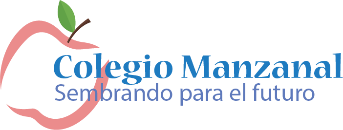 Estimados/as, junto con saludar y esperando que se encuentren bien, hago envío de correo con información relevante respecto a la campaña de vacunación Influenza 2023:El objetivo de esta campaña es prevenir la morbilidad grave y mortalidad de los grupos objetivos definidos por las entidades de salud, los cuales se asocian a mayor riesgo de muerte y complicaciones de salud.Para esta campaña, se administrará la vacuna trivalente (con tres cepas) “Influvac” del laboratorio Abbott, la cual cumple con la recomendación de la Organización Mundial de la Salud (OMS), sobre cepas para el hemisferio sur.Dicha vacuna posee agentes contra la INFLUENZA:AH1 N1AH3 N2BLa dosis a administrar es de 0,5 ml para todas las edades.El sitio de punción es en el muslo para menores de 12 meses, y brazo izquierdo para mayores de 12 meses.Contraindicaciones:Alergia a alguno de los componentes de la vacuna. (se adjuntan a continuación)FiebreEn ningún caso la alergia alimentaria contraindica la administración de la vacuna antiinfluenza.Reacciones Adversas:Las reacciones más comunes son, dolor de cabeza, dolor muscular, dolor de articulaciones, fiebre, malestar, escalofríos y fatiga. Estas reacciones generalmente desaparecen sin tratamiento después de 1 – 2 días.Las reacciones en el sitio de punción son: enrojecimiento, inflamación, dolor, equimosis e induración.Los grupos objetivos son:Embarazadas en cualquier etapa del embarazoNiños y niñas desde los 6 meses y hasta 5to básicoPersonas de 65 años y másPersonas crónicas desde los 11 hasta los 64 añosPersonal de saludFamiliares de lactantes prematuros de menos de 37 semanas de gestaciónTrabajadores de la educación preescolar y escolar hasta 5to básicoCuidadores de adultos mayores y funcionarios de los ELEAMTrabajadores de avícolas y de criaderos de cerdosFavor hacer llegar información a padres y apoderados. Quedo atenta a cualquier duda e inquietud.De antemano, muchas gracias.Saludos cordiales, atteEU. Ma Alejandra Tejos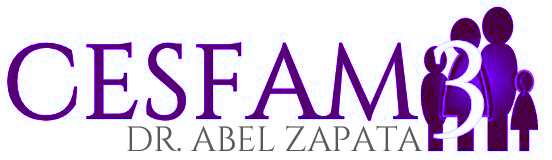 